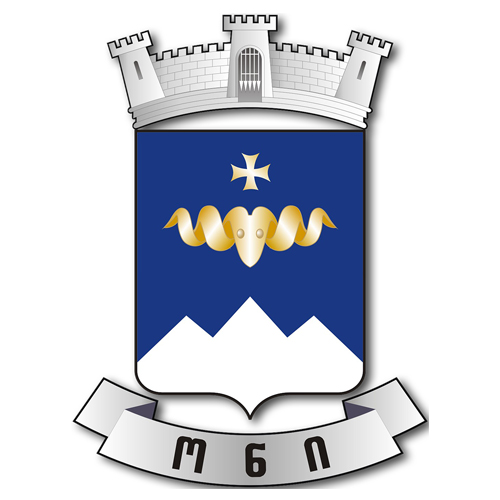 ონის მუნიციპალიტეტის მიერ დაფუძნებული იურიდიული პირების ბიუჯეტების დანართი 2023 წლის ბიუჯეტისათვისონის მუნიციპალიტეტის ა(ა)იპ-ის 2023 წლის ბიუჯეტიონის მუნიციპალიტეტის ა(ა)იპ-ის 2023 წლის ბიუჯეტიონის მუნიციპალიტეტის ა(ა)იპ-ის 2023 წლის ბიუჯეტიონის მუნიციპალიტეტის ა(ა)იპ-ის 2023 წლის ბიუჯეტიონის მუნიციპალიტეტის ა(ა)იპ-ის 2023 წლის ბიუჯეტიდასახელება2023  წლის გეგმა2023  წლის გეგმა2023  წლის გეგმა2023  წლის გეგმადასახელებასულმათ შორისმათ შორისმათ შორისდასახელებასულმ.შ. საკუთარი სახსრებიმ.შ. მუნიციპალური ბიუჯეტიმ.შ. სახელმწიფო ბიუჯეტირიცხოვნობა218შემოსულობები1863.556.71793.113.7სხვა შემოსავლები65.556.70.08.7გრანტები1798.10.01793.15.0გადასახდელები1881.273.21793.114.9შრომის ანაზღაურება1014.51.11005.97.6საქონელი და მომსახურება838.157.9772.97.3არაფინანსური აქტივების ზრდა28.614.314.30.0ნაშთი წლის დასაწყისისათვის22.616.50.06.1ა(ა)იპ „ონის მუნიციპალიტეტის  ბაგა-ბაღი“ა(ა)იპ „ონის მუნიციპალიტეტის  ბაგა-ბაღი“ა(ა)იპ „ონის მუნიციპალიტეტის  ბაგა-ბაღი“ა(ა)იპ „ონის მუნიციპალიტეტის  ბაგა-ბაღი“ა(ა)იპ „ონის მუნიციპალიტეტის  ბაგა-ბაღი“დასახელება2023  წლის გეგმა2023  წლის გეგმა2023  წლის გეგმა2023  წლის გეგმადასახელებასულმათ შორისმათ შორისმათ შორისდასახელებასულმ.შ. საკუთარი სახსრებიმ.შ. მუნიციპალური ბიუჯეტიმ.შ. სახელმწიფო ბიუჯეტირიცხოვნობა44შემოსულობები450.00.0450.00.0სხვა შემოსავლები0.00.00.00.0გრანტები450.00.0450.00.0გადასახდელები450.00.0450.00.0შრომის ანაზღაურება277.60.0277.60.0საქონელი და მომსახურება169.90.0169.90.0არაფინანსური აქტივების ზრდა2.50.02.50.0ნაშთი წლის დასაწყისისათვის0.00.00.00.0ა(ა)იპ „ონის მუნიციპალიტეტის  ბავშვთა და მოზარდთა სასპორტო სკოლის კომპლექსი“ა(ა)იპ „ონის მუნიციპალიტეტის  ბავშვთა და მოზარდთა სასპორტო სკოლის კომპლექსი“ა(ა)იპ „ონის მუნიციპალიტეტის  ბავშვთა და მოზარდთა სასპორტო სკოლის კომპლექსი“ა(ა)იპ „ონის მუნიციპალიტეტის  ბავშვთა და მოზარდთა სასპორტო სკოლის კომპლექსი“ა(ა)იპ „ონის მუნიციპალიტეტის  ბავშვთა და მოზარდთა სასპორტო სკოლის კომპლექსი“დასახელება2023  წლის გეგმა2023  წლის გეგმა2023  წლის გეგმა2023  წლის გეგმადასახელებასულმათ შორისმათ შორისმათ შორისდასახელებასულმ.შ. საკუთარი სახსრებიმ.შ. მუნიციპალური ბიუჯეტიმ.შ. სახელმწიფო ბიუჯეტირიცხოვნობა20შემოსულობები249.712.2237.50.0სხვა შემოსავლები12.212.20.00.0გრანტები237.50.0237.50.0გადასახდელები251.714.2237.50.0შრომის ანაზღაურება102.20.0102.20.0საქონელი და მომსახურება149.514.2135.30.0არაფინანსური აქტივების ზრდა0.00.00.00.0ნაშთი წლის დასაწყისისათვის2.02.00.00.0ა(ა)იპ „ონის მუნიციპალიტეტის საფეხბურთო სკოლა მამისონი“ა(ა)იპ „ონის მუნიციპალიტეტის საფეხბურთო სკოლა მამისონი“ა(ა)იპ „ონის მუნიციპალიტეტის საფეხბურთო სკოლა მამისონი“ა(ა)იპ „ონის მუნიციპალიტეტის საფეხბურთო სკოლა მამისონი“ა(ა)იპ „ონის მუნიციპალიტეტის საფეხბურთო სკოლა მამისონი“დასახელება2023  წლის გეგმა2023  წლის გეგმა2023  წლის გეგმა2023  წლის გეგმადასახელებასულმათ შორისმათ შორისმათ შორისდასახელებასულმ.შ. საკუთარი სახსრებიმ.შ. მუნიციპალური ბიუჯეტიმ.შ. სახელმწიფო ბიუჯეტირიცხოვნობა13შემოსულობები143.96.4132.55.0სხვა შემოსავლები (ფეხბურთის ფედერაციიდან მისაღები თანხა)6.46.40.00.0გრანტები137.50.0132.55.0გადასახდელები143.96.4132.55.0შრომის ანაზღაურება46.01.144.90.0საქონელი და მომსახურება97.95.387.65.0არაფინანსური აქტივების ზრდა0.00.00.00.0ნაშთი წლის დასაწყისისათვის5.00.00.05.0ა(ა)იპ „ონის მუნიციპალიტეტის ზურა ბაკურაძის სახელობის სამუსიკო სკოლა“ა(ა)იპ „ონის მუნიციპალიტეტის ზურა ბაკურაძის სახელობის სამუსიკო სკოლა“ა(ა)იპ „ონის მუნიციპალიტეტის ზურა ბაკურაძის სახელობის სამუსიკო სკოლა“ა(ა)იპ „ონის მუნიციპალიტეტის ზურა ბაკურაძის სახელობის სამუსიკო სკოლა“ა(ა)იპ „ონის მუნიციპალიტეტის ზურა ბაკურაძის სახელობის სამუსიკო სკოლა“დასახელება2023  წლის გეგმა2023  წლის გეგმა2023  წლის გეგმა2023  წლის გეგმადასახელებასულმათ შორისმათ შორისმათ შორისდასახელებასულმ.შ. საკუთარი სახსრებიმ.შ. მუნიციპალური ბიუჯეტიმ.შ. სახელმწიფო ბიუჯეტირიცხოვნობა10შემოსულობები58.62.656.00.0სხვა შემოსავლები (ბენეფიცაირთა თანადაფინანსების თანხა)2.62.60.00.0გრანტები56.00.056.00.0გადასახდელები59.83.856.00.0შრომის ანაზღაურება49.30.049.30.0საქონელი და მომსახურება9.23.85.30.0არაფინანსური აქტივების ზრდა1.40.01.40.0ნაშთი წლის დასაწყისისათვის1.31.30.00.0ა(ა)იპ „ონის მუნიციპალიტეტის უჩა ჯაფარიძის სახელობის სამხატვრო სკოლა“ა(ა)იპ „ონის მუნიციპალიტეტის უჩა ჯაფარიძის სახელობის სამხატვრო სკოლა“ა(ა)იპ „ონის მუნიციპალიტეტის უჩა ჯაფარიძის სახელობის სამხატვრო სკოლა“ა(ა)იპ „ონის მუნიციპალიტეტის უჩა ჯაფარიძის სახელობის სამხატვრო სკოლა“ა(ა)იპ „ონის მუნიციპალიტეტის უჩა ჯაფარიძის სახელობის სამხატვრო სკოლა“დასახელება2023  წლის გეგმა2023  წლის გეგმა2023  წლის გეგმა2023  წლის გეგმადასახელებასულმათ შორისმათ შორისმათ შორისდასახელებასულმ.შ. საკუთარი სახსრებიმ.შ. მუნიციპალური ბიუჯეტიმ.შ. სახელმწიფო ბიუჯეტირიცხოვნობა10შემოსულობები62.54.058.50.0სხვა შემოსავლები (ბენეფიცაირთა თანადაფინანსების თანხა)4.04.00.00.0გრანტები58.50.058.50.0გადასახდელები64.96.458.50.0შრომის ანაზღაურება42.90.042.90.0საქონელი და მომსახურება22.06.415.60.0არაფინანსური აქტივების ზრდა0.00.00.00.0ნაშთი წლის დასაწყისისათვის2.42.40.00.0ა(ა)იპ „ონის მუნიციპალიტეტის გიგა ჯაფარიძის სახელობის კულტურის სახლი“ა(ა)იპ „ონის მუნიციპალიტეტის გიგა ჯაფარიძის სახელობის კულტურის სახლი“ა(ა)იპ „ონის მუნიციპალიტეტის გიგა ჯაფარიძის სახელობის კულტურის სახლი“ა(ა)იპ „ონის მუნიციპალიტეტის გიგა ჯაფარიძის სახელობის კულტურის სახლი“ა(ა)იპ „ონის მუნიციპალიტეტის გიგა ჯაფარიძის სახელობის კულტურის სახლი“დასახელება2023  წლის გეგმა2023  წლის გეგმა2023  წლის გეგმა2023  წლის გეგმადასახელებასულმათ შორისმათ შორისმათ შორისდასახელებასულმ.შ. საკუთარი სახსრებიმ.შ. მუნიციპალური ბიუჯეტიმ.შ. სახელმწიფო ბიუჯეტირიცხოვნობა43შემოსულობები261.619.3242.30.0სხვა შემოსავლები (ბენეფიცაირთა თანადაფინანსების თანხა)19.319.30.00.0გრანტები242.30.0242.30.0გადასახდელები263.120.9242.30.0შრომის ანაზღაურება137.90.0137.90.0საქონელი და მომსახურება122.718.3104.40.0არაფინანსური აქტივების ზრდა2.62.60.00.0ნაშთი წლის დასაწყისისათვის1.51.50.00.0ა(ა)იპ „ონის მუნიციპალიტეტის მხარეთმცოდნეობის მუზეუმი“ა(ა)იპ „ონის მუნიციპალიტეტის მხარეთმცოდნეობის მუზეუმი“ა(ა)იპ „ონის მუნიციპალიტეტის მხარეთმცოდნეობის მუზეუმი“ა(ა)იპ „ონის მუნიციპალიტეტის მხარეთმცოდნეობის მუზეუმი“ა(ა)იპ „ონის მუნიციპალიტეტის მხარეთმცოდნეობის მუზეუმი“დასახელება2023  წლის გეგმა2023  წლის გეგმა2023  წლის გეგმა2023  წლის გეგმადასახელებასულმათ შორისმათ შორისმათ შორისდასახელებასულმ.შ. საკუთარი სახსრებიმ.შ. მუნიციპალური ბიუჯეტიმ.შ. სახელმწიფო ბიუჯეტირიცხოვნობა13შემოსულობები78.83.075.80.0სხვა შემოსავლები (ვიზიტორთა შემონატანი)3.03.00.00.0გრანტები75.80.075.80.0გადასახდელები86.310.575.80.0შრომის ანაზღაურება59.90.059.90.0საქონელი და მომსახურება15.90.015.90.0არაფინანსური აქტივების ზრდა10.510.50.00.0ნაშთი წლის დასაწყისისათვის7.47.40.00.0ა(ა)იპ „ონის მუნიციპალიტეტის ბიბლიოთეკა“ა(ა)იპ „ონის მუნიციპალიტეტის ბიბლიოთეკა“ა(ა)იპ „ონის მუნიციპალიტეტის ბიბლიოთეკა“ა(ა)იპ „ონის მუნიციპალიტეტის ბიბლიოთეკა“ა(ა)იპ „ონის მუნიციპალიტეტის ბიბლიოთეკა“დასახელება2023  წლის გეგმა2023  წლის გეგმა2023  წლის გეგმა2023  წლის გეგმადასახელებასულმათ შორისმათ შორისმათ შორისდასახელებასულმ.შ. საკუთარი სახსრებიმ.შ. მუნიციპალური ბიუჯეტიმ.შ. სახელმწიფო ბიუჯეტირიცხოვნობა25შემოსულობები97.50.097.50.0სხვა შემოსავლები0.00.00.00.0გრანტები97.50.097.50.0გადასახდელები97.50.097.50.0შრომის ანაზღაურება75.50.075.50.0საქონელი და მომსახურება18.00.018.00.0არაფინანსური აქტივების ზრდა4.00.04.00.0ნაშთი წლის დასაწყისისათვის0.00.00.00.0ა(ა)იპ „ონის მუნიციპალიტეტის ტურისტული საინფორმაციო ცენტრი“ა(ა)იპ „ონის მუნიციპალიტეტის ტურისტული საინფორმაციო ცენტრი“ა(ა)იპ „ონის მუნიციპალიტეტის ტურისტული საინფორმაციო ცენტრი“ა(ა)იპ „ონის მუნიციპალიტეტის ტურისტული საინფორმაციო ცენტრი“ა(ა)იპ „ონის მუნიციპალიტეტის ტურისტული საინფორმაციო ცენტრი“დასახელება2023  წლის გეგმა2023  წლის გეგმა2023  წლის გეგმა2023  წლის გეგმადასახელებასულმათ შორისმათ შორისმათ შორისდასახელებასულმ.შ. საკუთარი სახსრებიმ.შ. მუნიციპალური ბიუჯეტიმ.შ. სახელმწიფო ბიუჯეტირიცხოვნობა7შემოსულობები52.00.052.00.0სხვა შემოსავლები0.00.00.00.0გრანტები52.00.052.00.0გადასახდელები52.00.052.00.0შრომის ანაზღაურება31.70.031.70.0საქონელი და მომსახურება20.30.020.30.0არაფინანსური აქტივების ზრდა0.00.00.00.0ნაშთი წლის დასაწყისისათვის0.00.00.00.0ა(ა)იპ „ონის მუნიციპალიტეტის მოსწავლე-ახალგაზრდობის სახლი“ა(ა)იპ „ონის მუნიციპალიტეტის მოსწავლე-ახალგაზრდობის სახლი“ა(ა)იპ „ონის მუნიციპალიტეტის მოსწავლე-ახალგაზრდობის სახლი“ა(ა)იპ „ონის მუნიციპალიტეტის მოსწავლე-ახალგაზრდობის სახლი“ა(ა)იპ „ონის მუნიციპალიტეტის მოსწავლე-ახალგაზრდობის სახლი“დასახელება2023  წლის გეგმა2023  წლის გეგმა2023  წლის გეგმა2023  წლის გეგმადასახელებასულმათ შორისმათ შორისმათ შორისდასახელებასულმ.შ. საკუთარი სახსრებიმ.შ. მუნიციპალური ბიუჯეტიმ.შ. სახელმწიფო ბიუჯეტირიცხოვნობა13შემოსულობები95.29.286.00.0სხვა შემოსავლები (ბენეფიცაირთა თანადაფინანსების თანხა)9.29.20.00.0გრანტები86.00.086.00.0გადასახდელები97.111.186.00.0შრომის ანაზღაურება37.90.037.90.0საქონელი და მომსახურება58.09.948.10.0არაფინანსური აქტივების ზრდა1.21.20.00.0ნაშთი წლის დასაწყისისათვის1.91.90.00.0ა(ა)იპ „ონის მუნიციპალიტეტის საზოგადოებრივი ჯანდაცვის ცენტრი“ა(ა)იპ „ონის მუნიციპალიტეტის საზოგადოებრივი ჯანდაცვის ცენტრი“ა(ა)იპ „ონის მუნიციპალიტეტის საზოგადოებრივი ჯანდაცვის ცენტრი“ა(ა)იპ „ონის მუნიციპალიტეტის საზოგადოებრივი ჯანდაცვის ცენტრი“ა(ა)იპ „ონის მუნიციპალიტეტის საზოგადოებრივი ჯანდაცვის ცენტრი“დასახელება2023  წლის გეგმა2023  წლის გეგმა2023  წლის გეგმა2023  წლის გეგმადასახელებასულმათ შორისმათ შორისმათ შორისდასახელებასულმ.შ. საკუთარი სახსრებიმ.შ. მუნიციპალური ბიუჯეტიმ.შ. სახელმწიფო ბიუჯეტირიცხოვნობა7შემოსულობები63.70.055.08.7სხვა შემოსავლები (დაფინანსება სახელმწიფო ბიუჯეტიდან)8.70.00.08.7გრანტები55.00.055.00.0გადასახდელები64.90.055.09.9შრომის ანაზღაურება40.10.032.57.6საქონელი და მომსახურება24.80.022.52.3არაფინანსური აქტივების ზრდა0.00.00.00.0ნაშთი წლის დასაწყისისათვის1.10.00.01.1ა(ა)იპ ონის მუნიციპალური წყალმომარაგების ქსელის მოვლა-შენახვის ცენტრი ა(ა)იპ ონის მუნიციპალური წყალმომარაგების ქსელის მოვლა-შენახვის ცენტრი ა(ა)იპ ონის მუნიციპალური წყალმომარაგების ქსელის მოვლა-შენახვის ცენტრი ა(ა)იპ ონის მუნიციპალური წყალმომარაგების ქსელის მოვლა-შენახვის ცენტრი ა(ა)იპ ონის მუნიციპალური წყალმომარაგების ქსელის მოვლა-შენახვის ცენტრი დასახელება2023  წლის გეგმა2023  წლის გეგმა2023  წლის გეგმა2023  წლის გეგმადასახელებასულმათ შორისმათ შორისმათ შორისდასახელებასულმ.შ. საკუთარი სახსრებიმ.შ. მუნიციპალური ბიუჯეტიმ.შ. სახელმწიფო ბიუჯეტირიცხოვნობა7შემოსულობები150.00.0150.00.0სხვა შემოსავლები (დაფინანსება სახელმწიფო ბიუჯეტიდან)0.00.00.00.0გრანტები150.00.0150.00.0გადასახდელები150.00.0150.00.0შრომის ანაზღაურება71.60.071.60.0საქონელი და მომსახურება72.00.072.00.0არაფინანსური აქტივების ზრდა6.40.06.40.0ნაშთი წლის დასაწყისისათვის0.00.00.00.0ა(ა)იპ ონის მუნიციპალიტეტის გამწვანების სამსახური ა(ა)იპ ონის მუნიციპალიტეტის გამწვანების სამსახური ა(ა)იპ ონის მუნიციპალიტეტის გამწვანების სამსახური ა(ა)იპ ონის მუნიციპალიტეტის გამწვანების სამსახური ა(ა)იპ ონის მუნიციპალიტეტის გამწვანების სამსახური დასახელება2023  წლის გეგმა2023  წლის გეგმა2023  წლის გეგმა2023  წლის გეგმადასახელებასულმათ შორისმათ შორისმათ შორისდასახელებასულმ.შ. საკუთარი სახსრებიმ.შ. მუნიციპალური ბიუჯეტიმ.შ. სახელმწიფო ბიუჯეტირიცხოვნობა6შემოსულობები100.00.0100.00.0სხვა შემოსავლები (დაფინანსება სახელმწიფო ბიუჯეტიდან)0.00.00.00.0გრანტები100.00.0100.00.0გადასახდელები100.00.0100.00.0შრომის ანაზღაურება42.00.042.00.0საქონელი და მომსახურება58.10.058.10.0არაფინანსური აქტივების ზრდა0.00.00.00.0ნაშთი წლის დასაწყისისათვის0.00.00.00.0